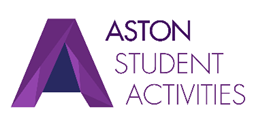 Once complete send to student.activities@aston.ac.uk Full Name:Club/SocietyTelephone Number:E-mail:Student Number:Event Details (If other please provide details)Event Name (please provide a meaningful name): Event Description:  (please provide a full description of the Event)Is this event to be repeated on another day?         Yes       No    Event start time (HH:MM):                           Event end time (HH:MM):  Event start date (DD/MM/YYYY):   Event end date (DD/MM/YYYY):    Event Location Online (please specify platform)  Microsoft Teams  Zoom    Other Indoor (on campus) Outdoor (on campus) Other (off campus location)Student Union Room Bookings (Please tick all that apply)   Chairs          Tables        Projector           Will require Ents provision (lighting, sound etc)     Number of people attendingAston Students:  Non-Aston Students:   Involvement of outside organsation YES		NO	If YES then please give details:Name of organisation: Name of contact: Email:Telephone Number: Is there a visiting speaker involved?YES		NO	If YES then please fill in an External Speaker Form.  YES		NO	  Please provide details and fill out the External Catering Form if the company is not on our list of approved suppliers. You’ll also need to get the company’s Public Liability Insurance and Food Hygiene Certificate.Name: